Природа Ополья в детских рисунках           2017 год пройдет в России под знаком охраны окружающей среды, а потому задачи улучшения экологической сферы в ближайшем будущем станут основными для государства и общества.             В честь объявленного года экологии 23 января в ЦВР прошел районный конкурс детского экологического рисунка «Природа Ополья глазами детей».Юные художники представили свое видение родного края, используя различные техники исполнения: гуашь, акварель, фломастеры, карандаши. Одни рисовали просторы Ополья, богатые лесами, полями, лугами, речками, другие изображали достопримечательности родного края – соборы, церкви, храмы.           Оценивали работы конкурсантов члены жюри, в состав которого вошли преподаватели художественно-графического отделения ИГК Татьяна Калинина, Татьяна Рябова, педагог дополнительного образования ЦВР Елена Павлова, начальник отдела природопользования и охраны окружающей среды администрации Юрьев-Польского района Вера Лукьянова.            Экспертной судейской коллегией в каждой возрастной категории были выбраны победители и призеры. Первое место среди конкурсантов 8-11 лет присвоено ученице Симской школы Марии Рычковой. Второе место заняла учащаяся Шихобаловской школы Марина Ягодкина. На третьем – Мария Саимова (школа №3).            В возрастной категории 11-13 лет на первом месте юная художница из Шихобаловской школы Евгения Чичваркина. Второе место у учащейся третьей школы Арины Русиной. Третье поделили симчанка Варвара Рычкова и ученица школы №1 Наталья Кузина.            Среди конкурсантов 14-18 лет первое место присвоено Анастасии Адыгезаловой (Сосновоборская школа). Второе у Ольги Меньшиковой (ООШ №2). Третье место поделили Анна Макарова (Шихобаловская школа) и Екатерина Братушева (СОШ №3).            Победители и призеры награждены памятными подарками. Работы участников конкурса будут представлены на выставке в Центре внешкольной работы.Юлия ЛУНЕВА.Фото автора.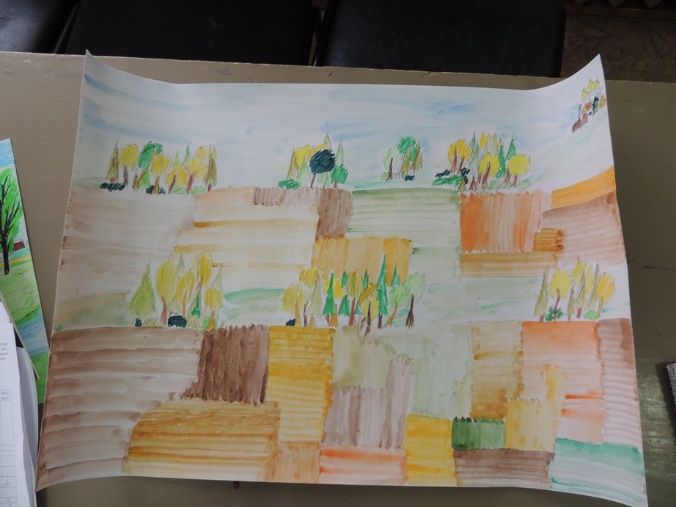 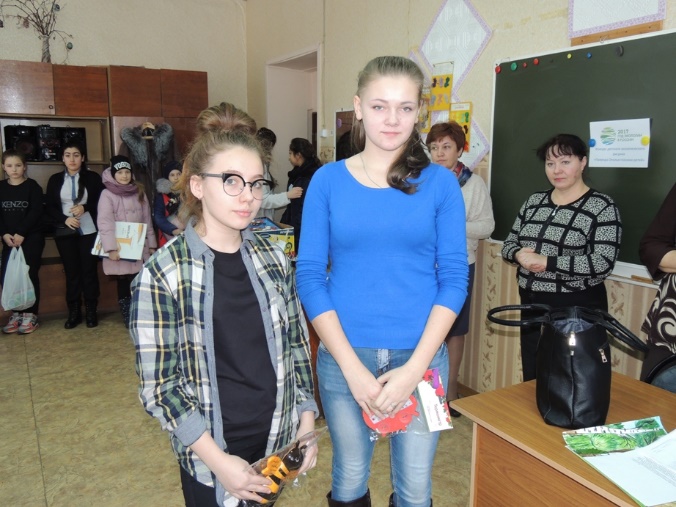 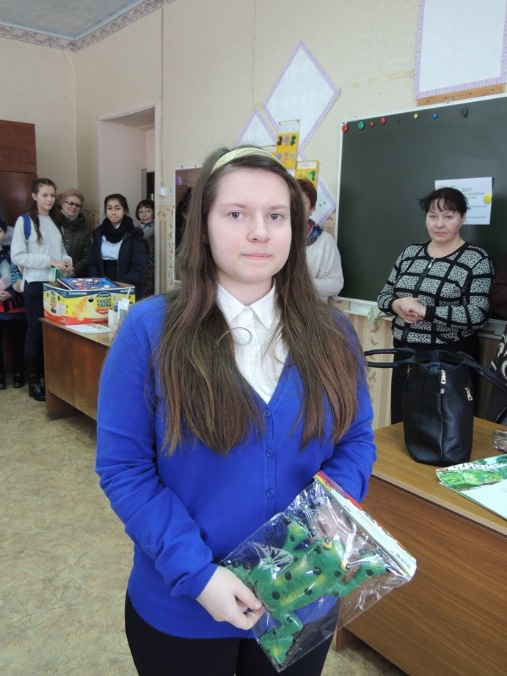 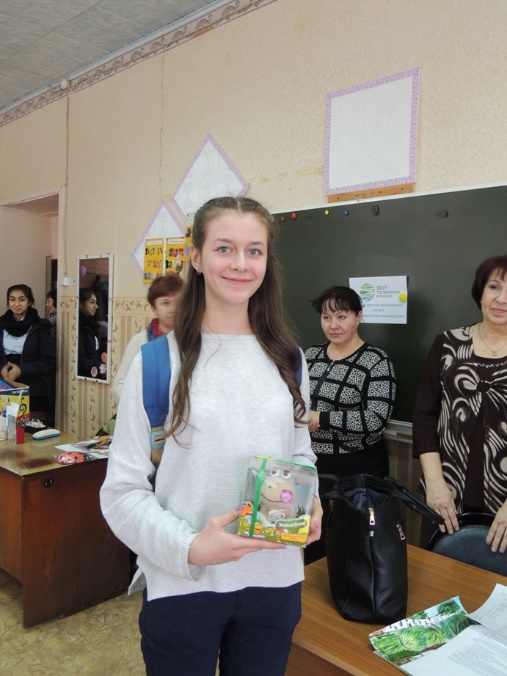 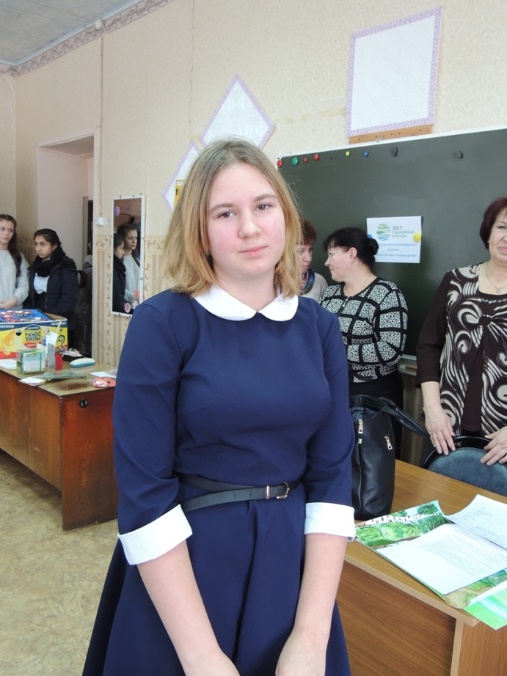 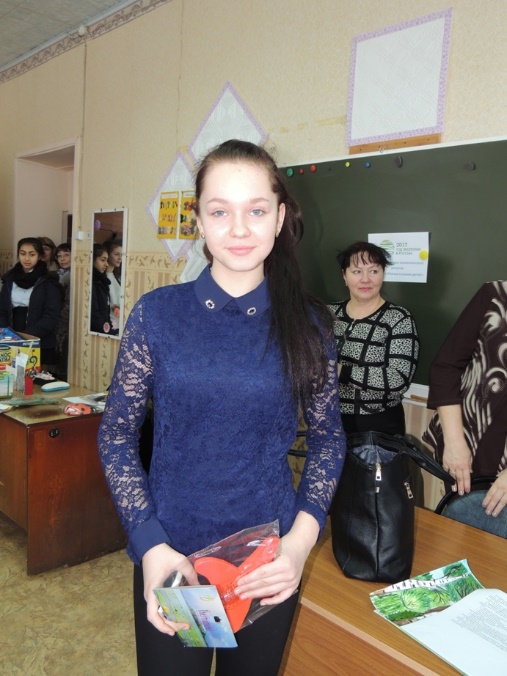 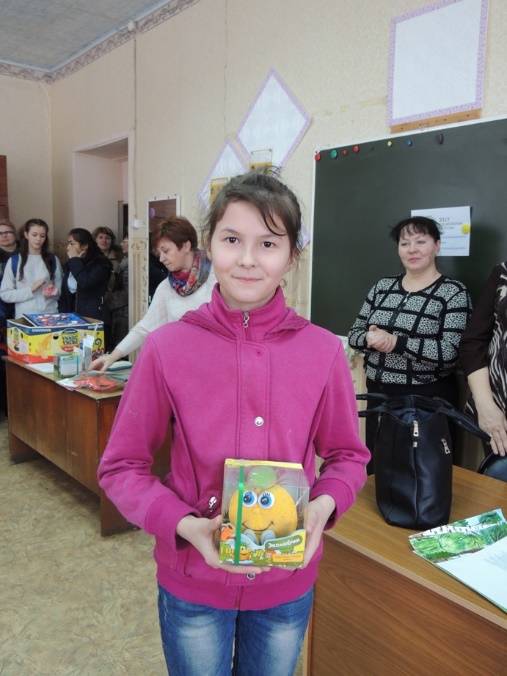 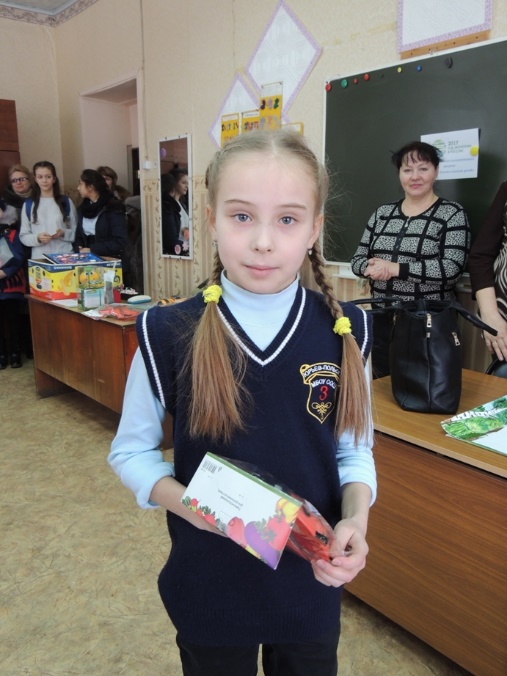 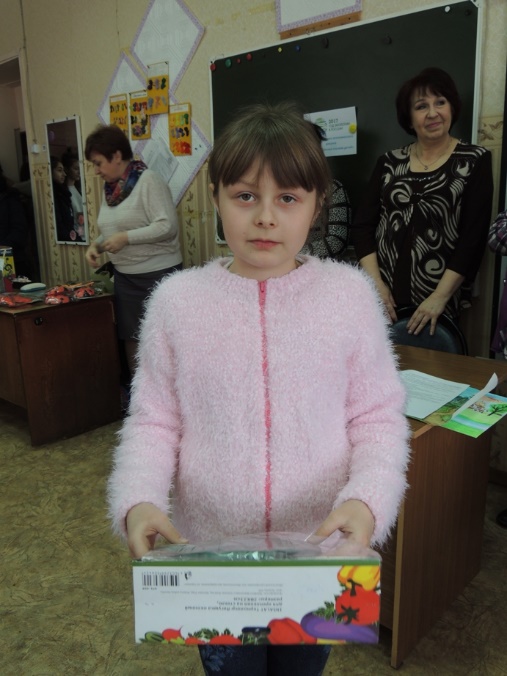 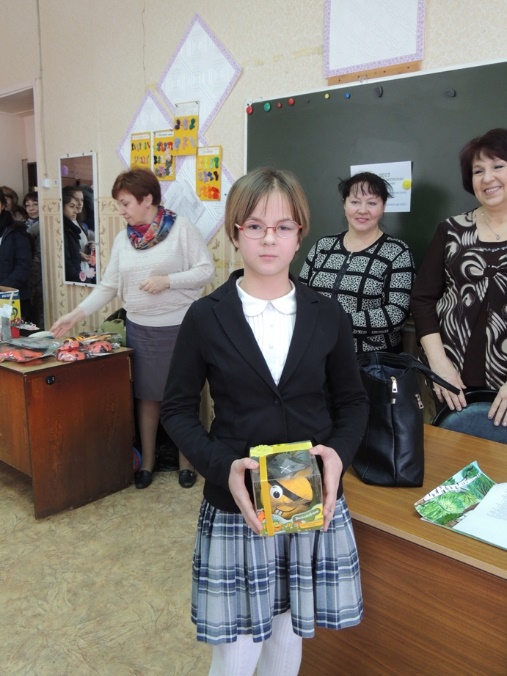 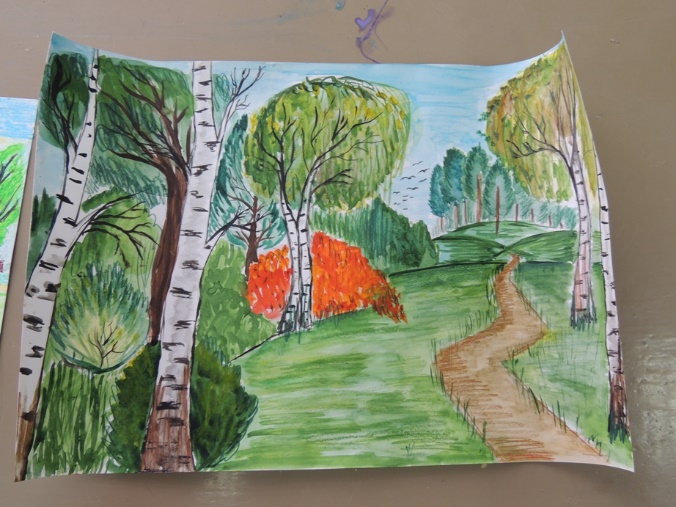 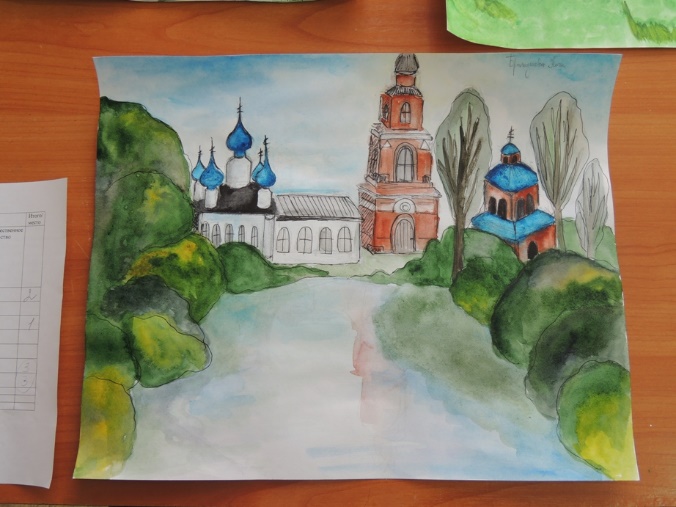 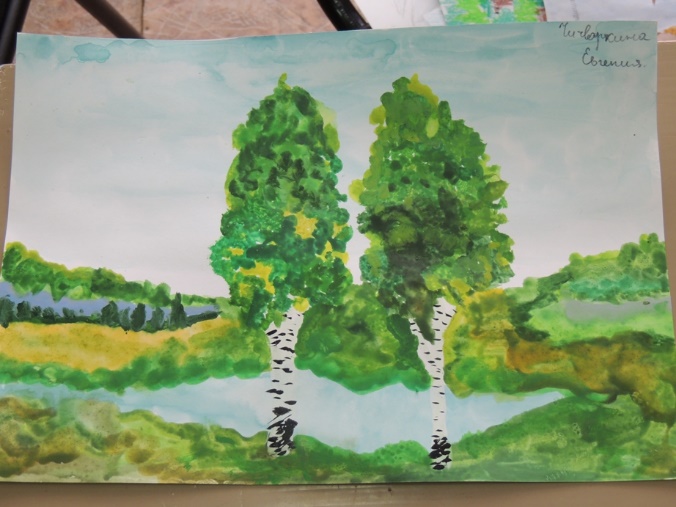 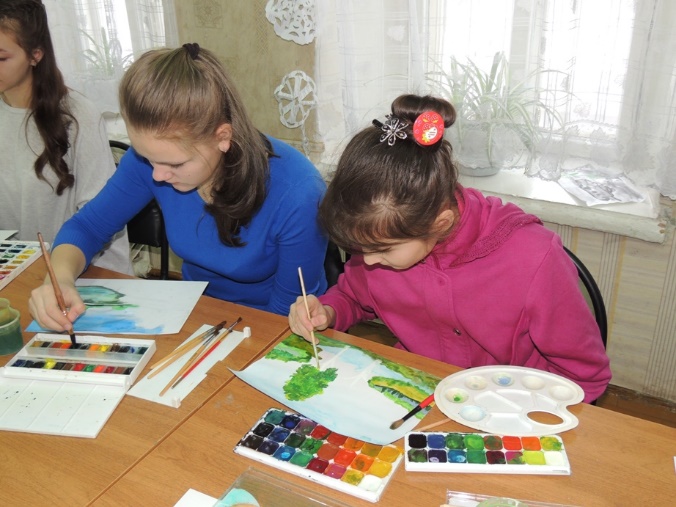 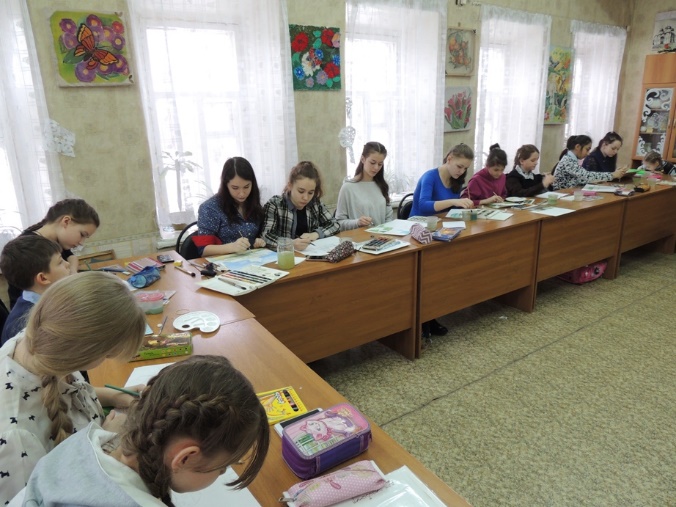 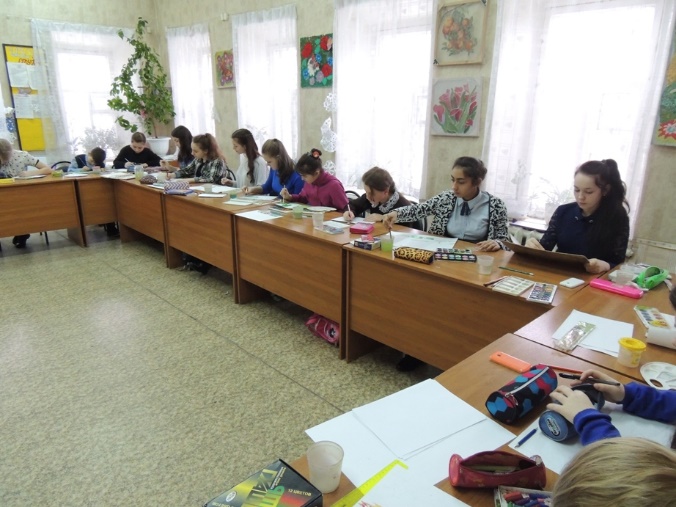 